1.Create a student table with fields like student roll no,student name,date of birth and address, in access using Design view and enter 5 records of data.				OUTPUT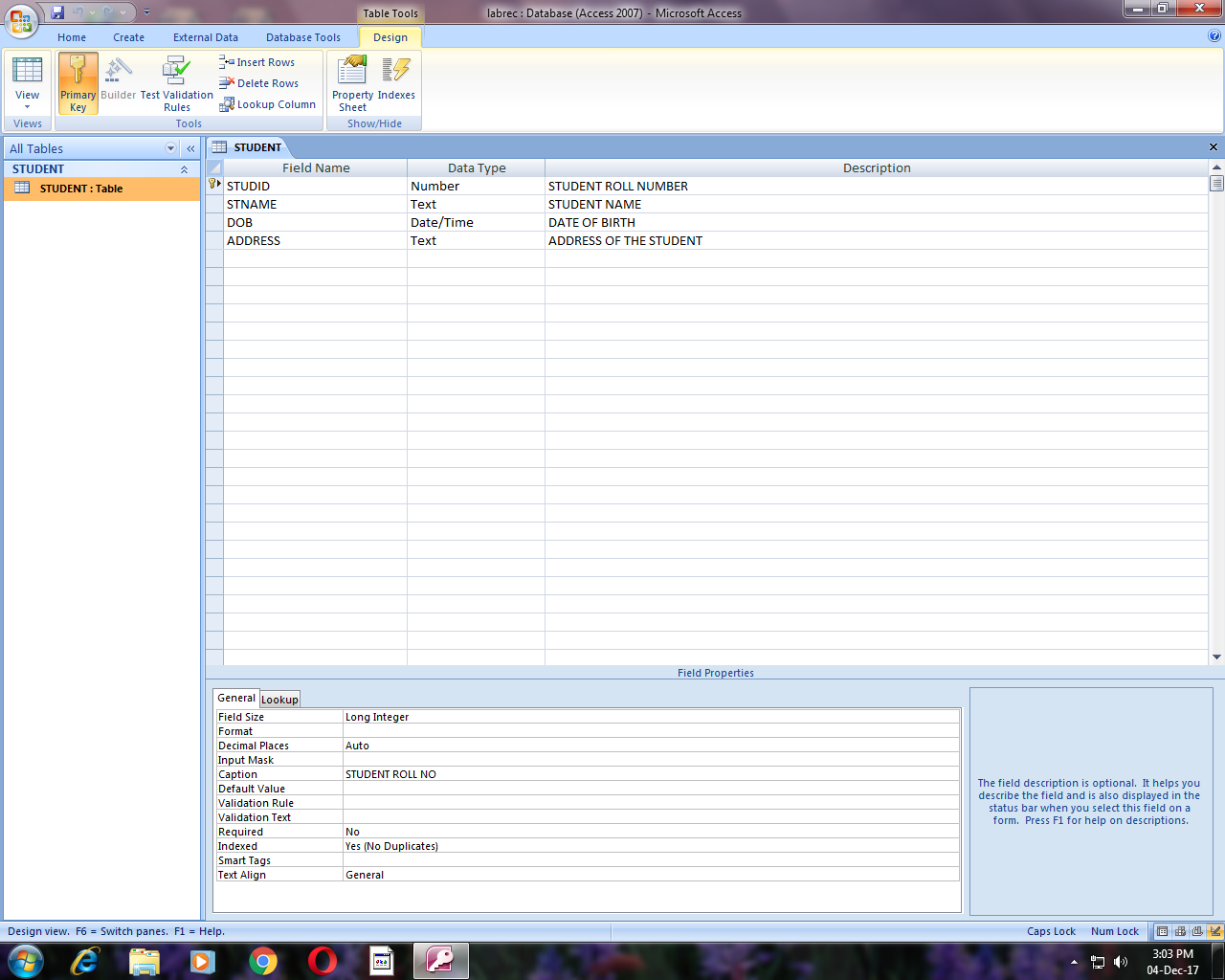 	After entering data :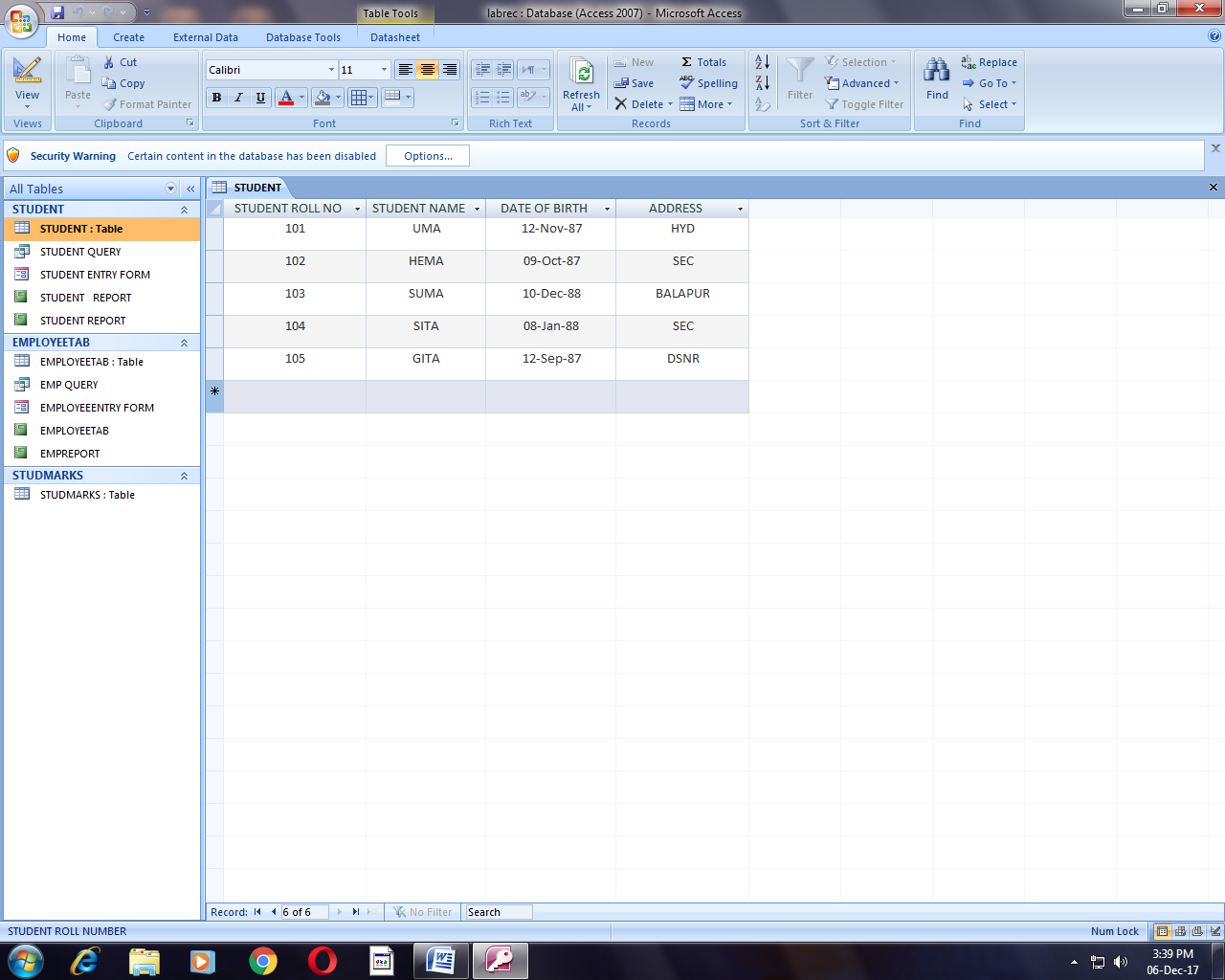 2. Create a student table with fields like student roll no,student name,date of birth and address, in access using table method and enter records of data.			    	         OUTPUT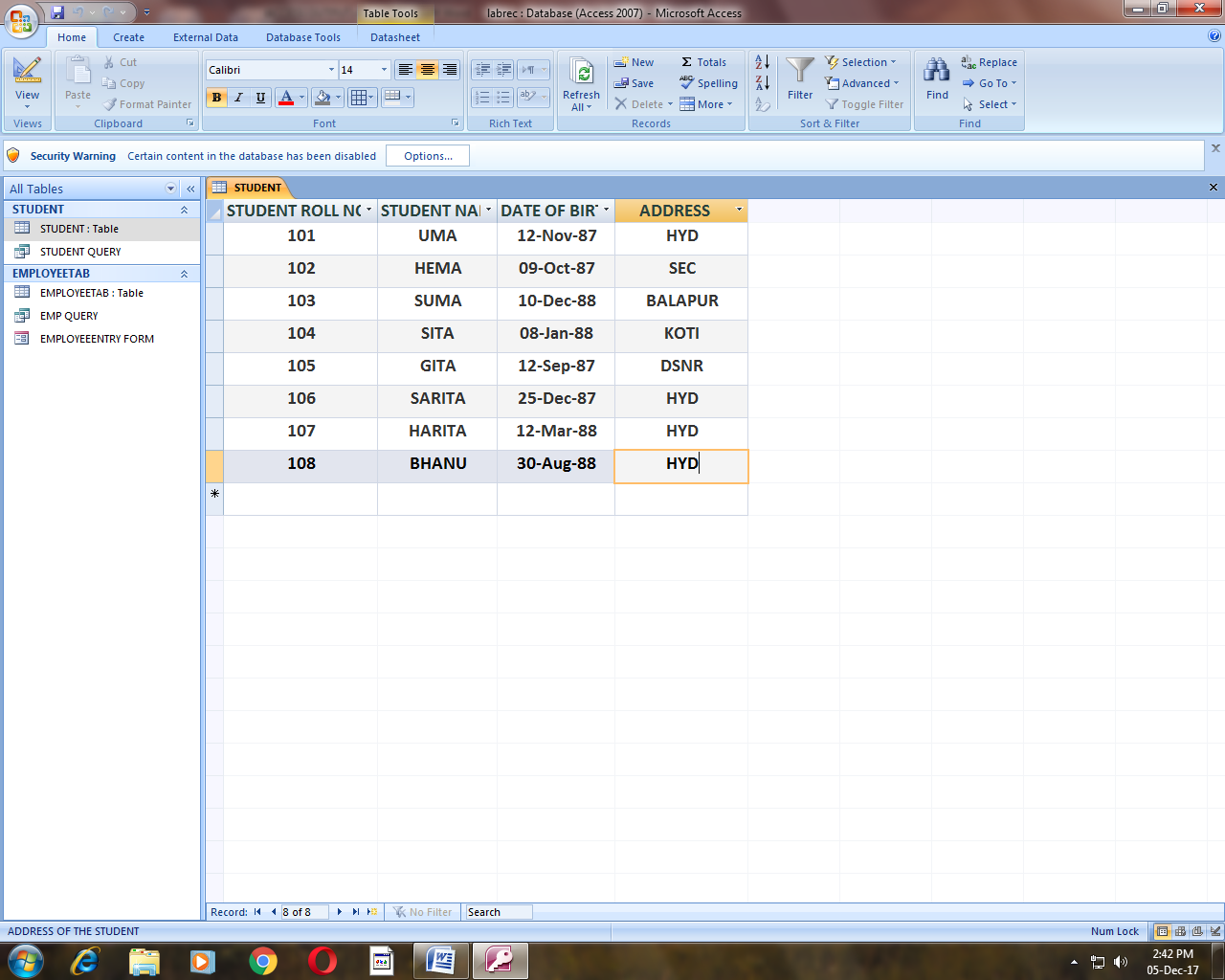 3. Create a form to enter records into an employee table with fields employee id, employee name, designation, department and salary.                     			OUTPUT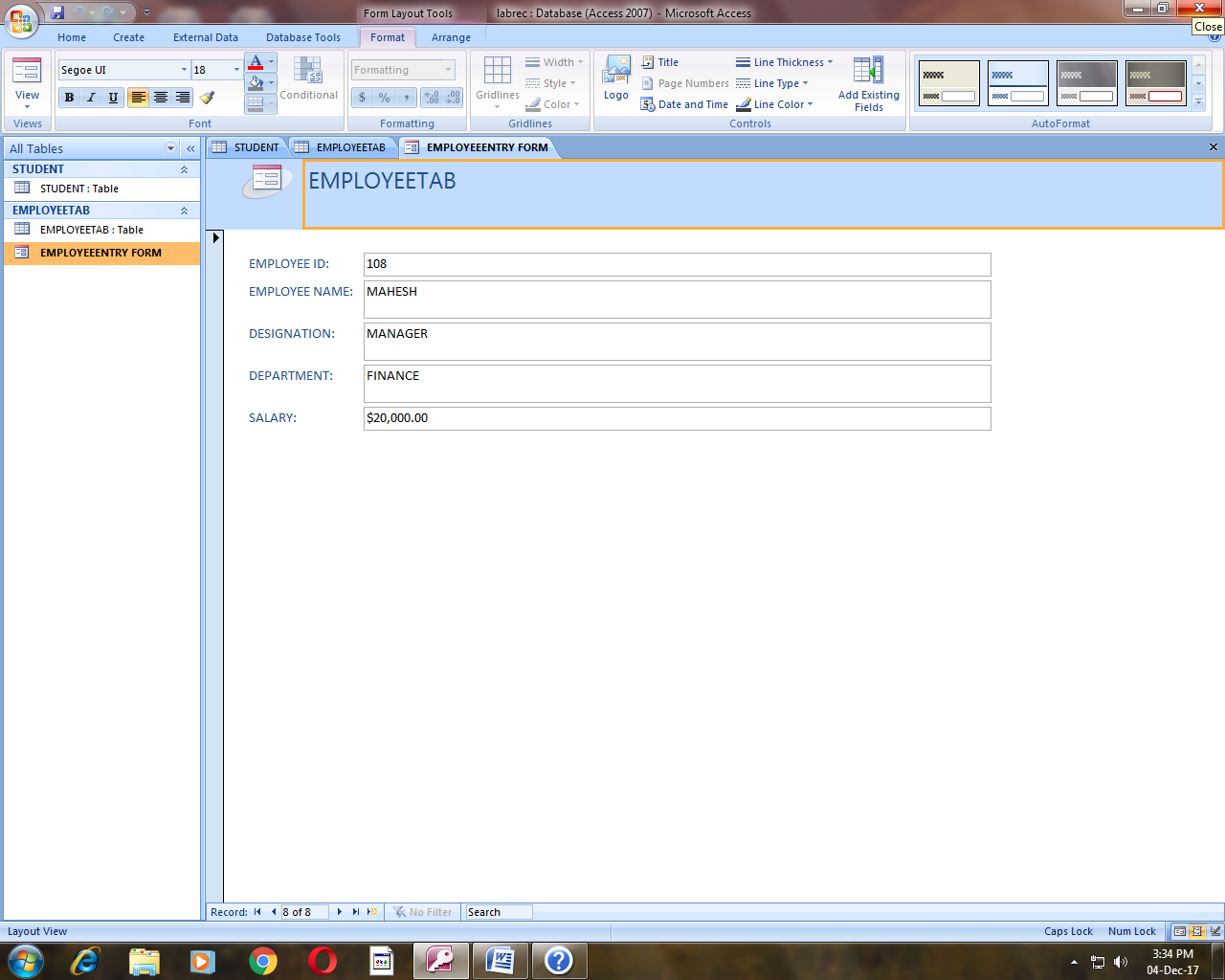 4. Create a form to enter records into student table with fields student id,student name, date of birth and address.					OUTPUT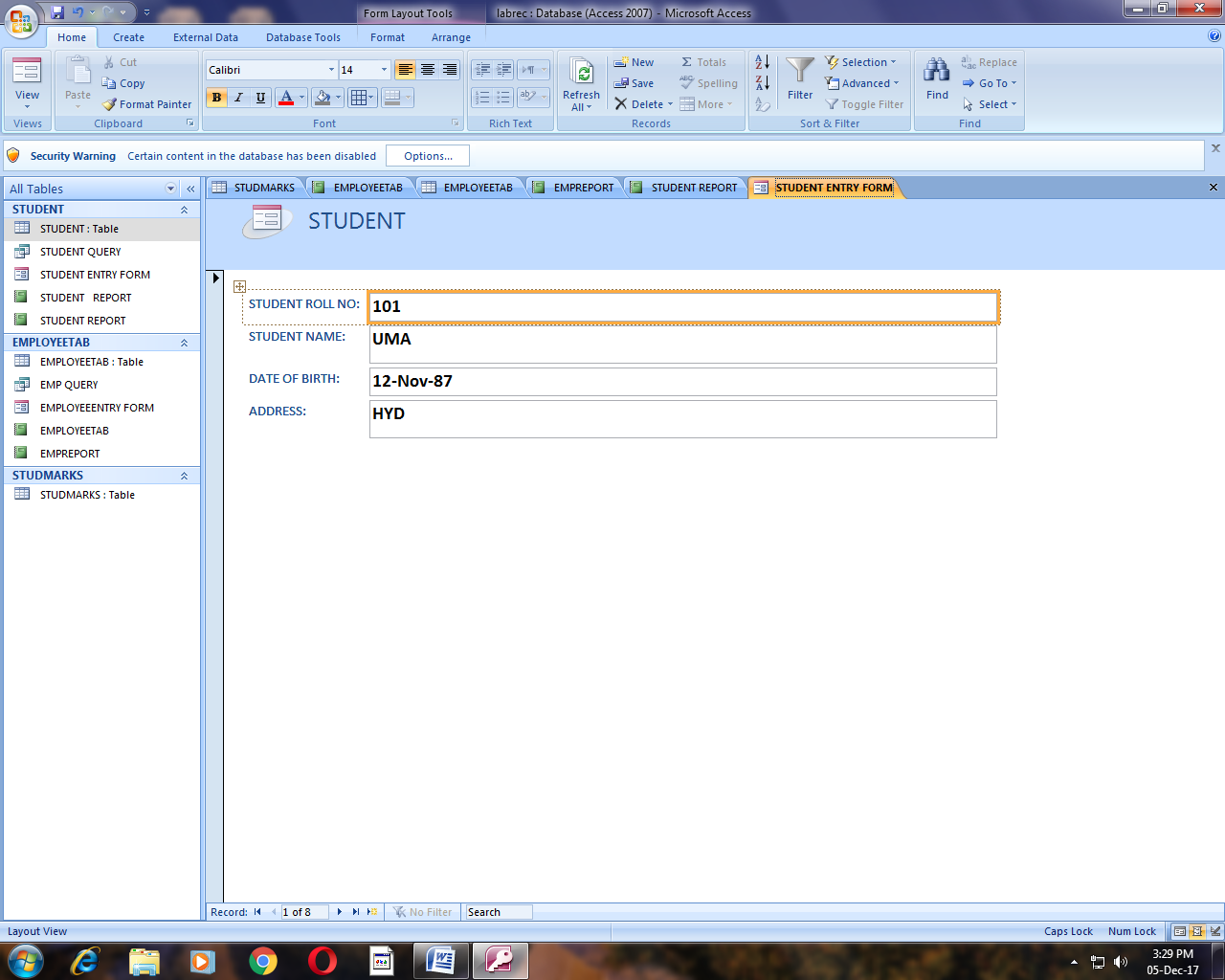 5. Create a query to retrieve records from an employee table with fields employee id, employee name, designation, department and salary. (condition :retrieve all clerks records)                                                                                                    OUTPUTDesigning query :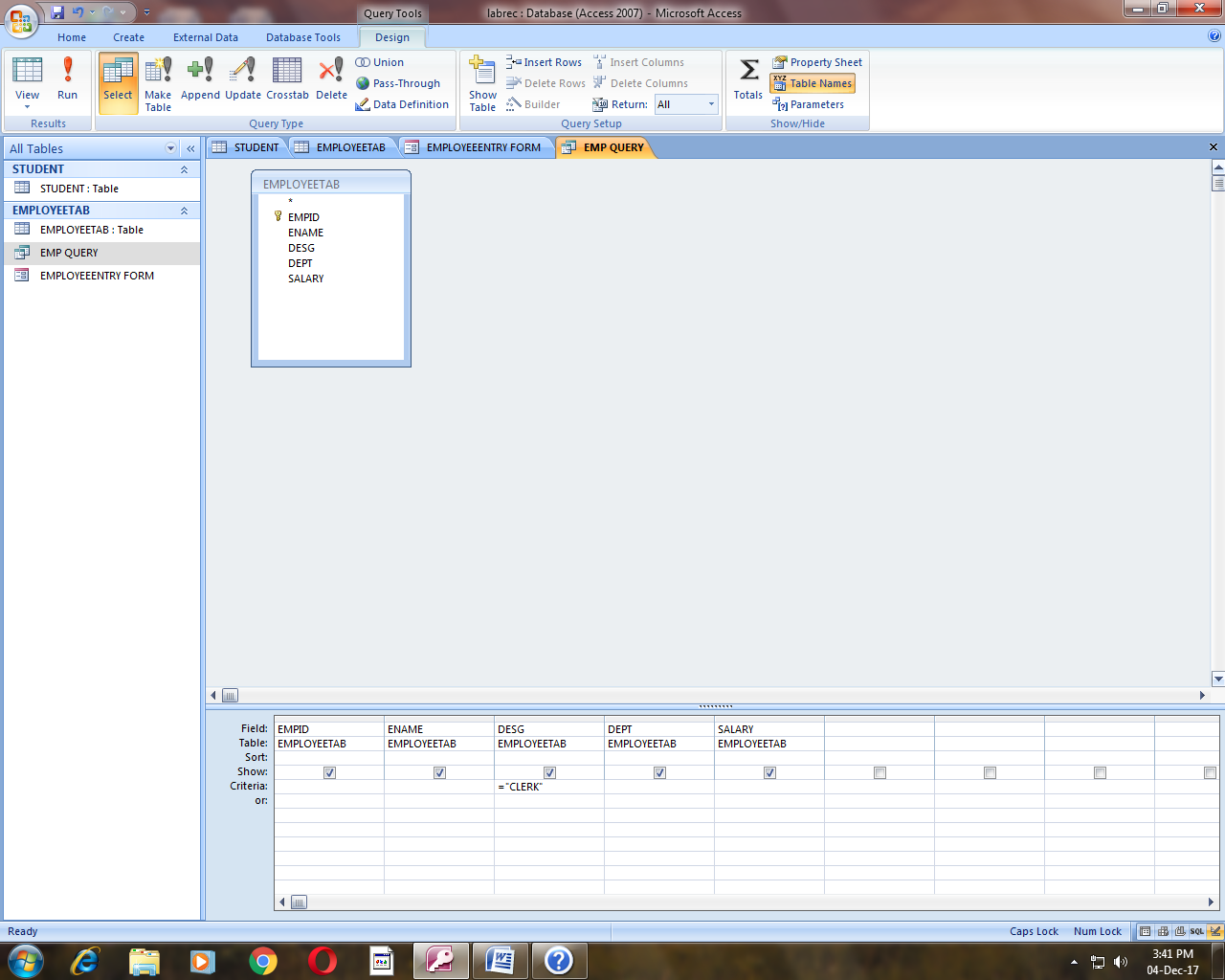 Query output :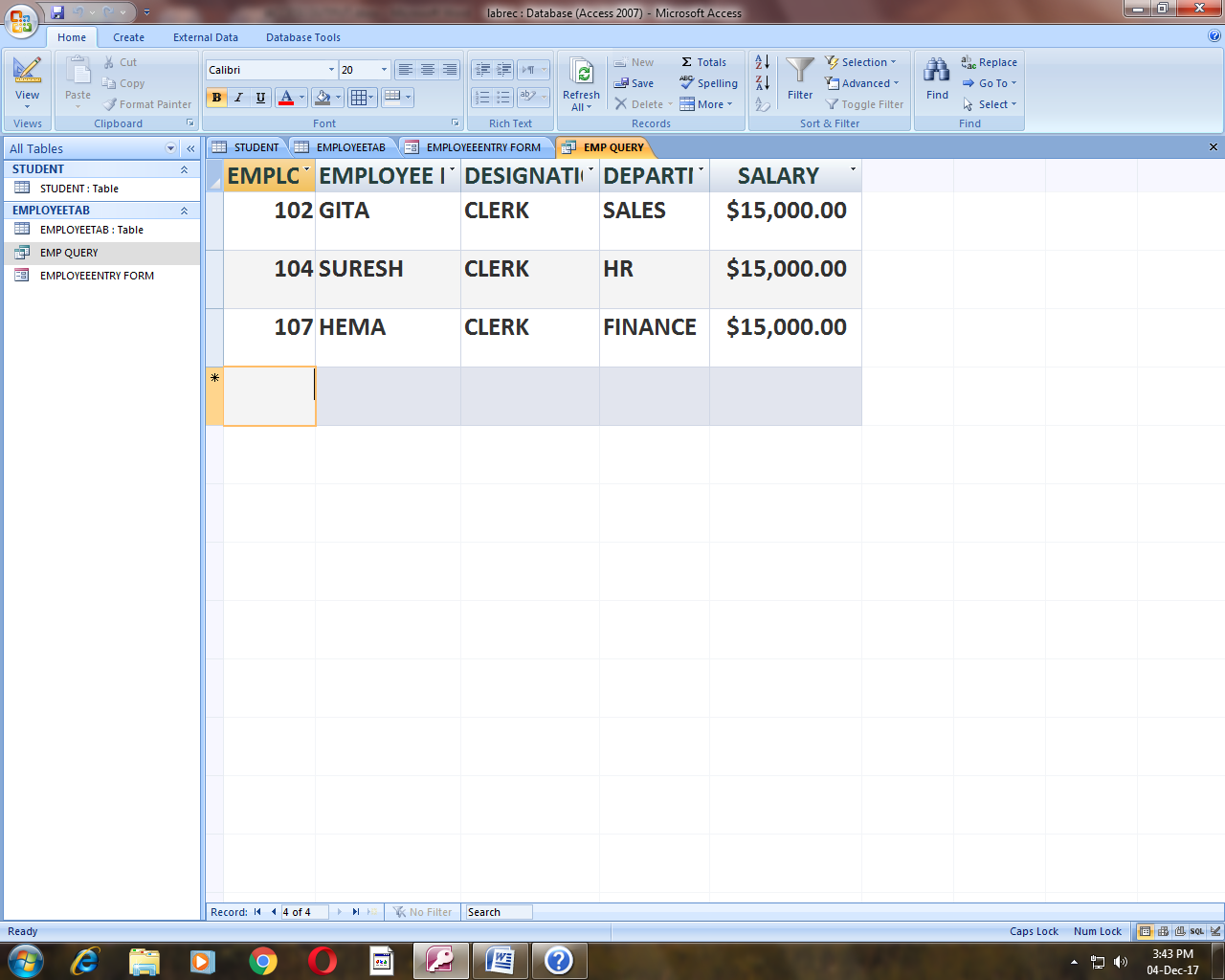 6. Create a query to retrieve records from a student table with fields student roll no,student name,date of birth and address (condition : students residing in HYD).                                                      OUTPUTDesigning query :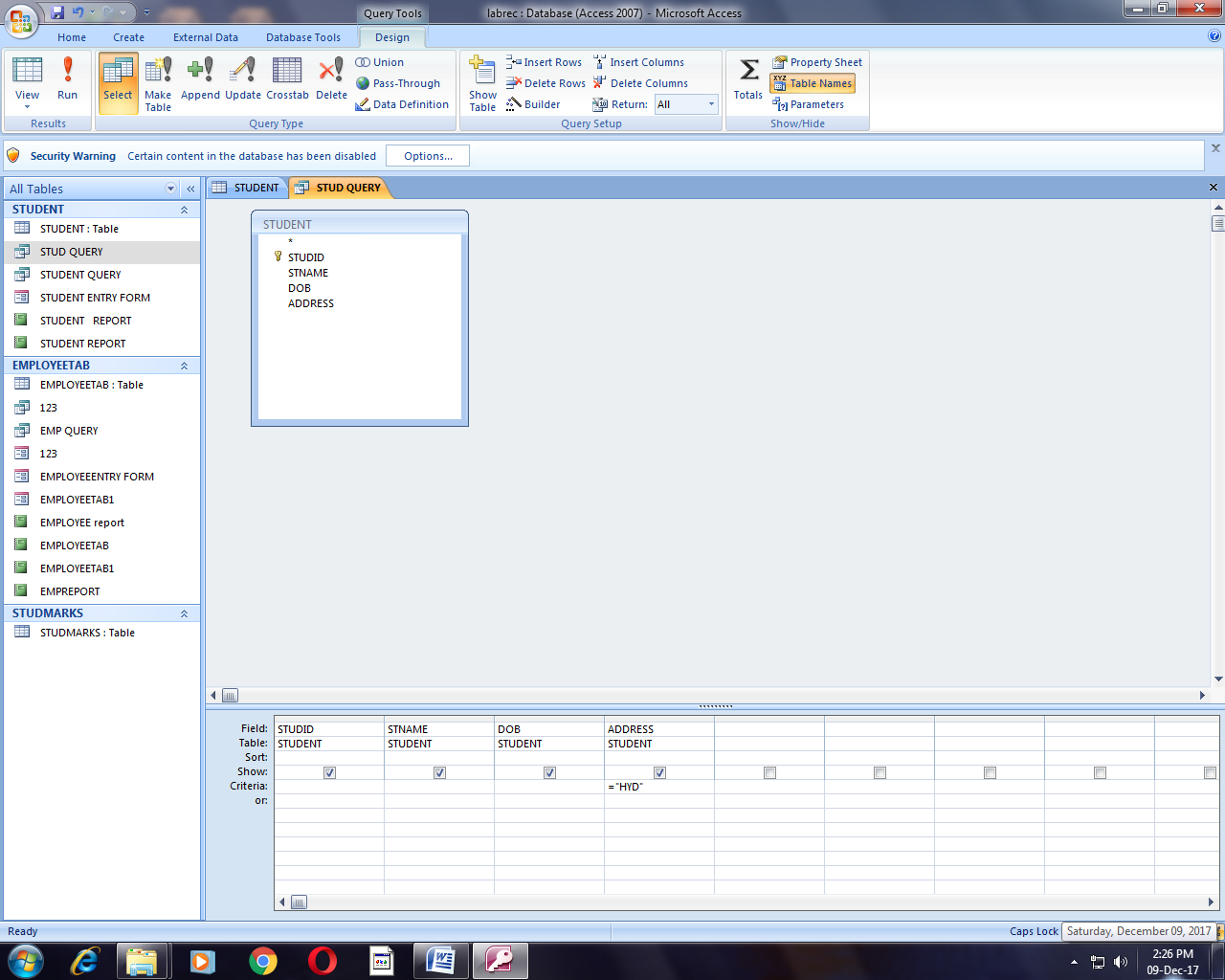 Query output :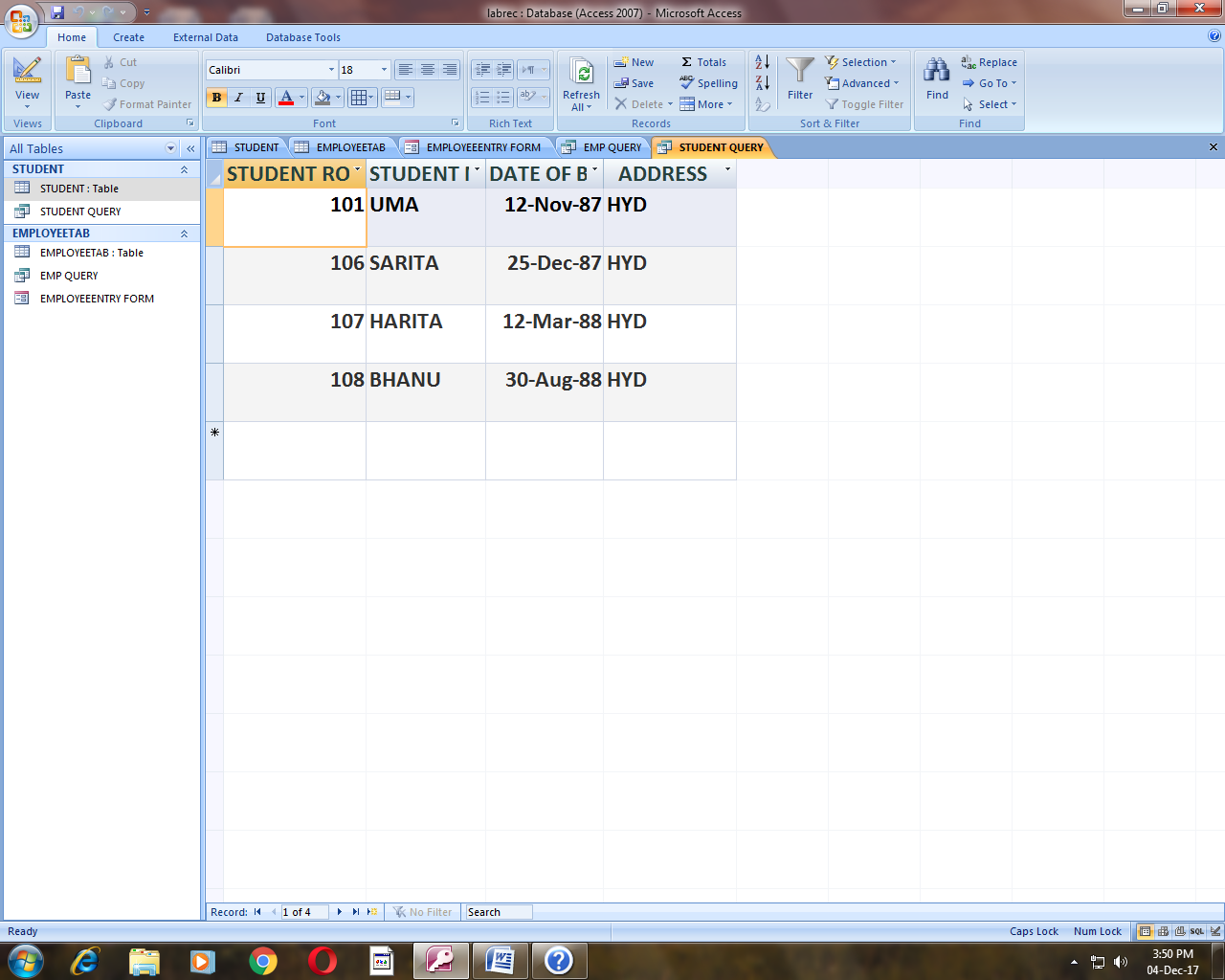 7. Create an employee report grouped according to department.OUTPUT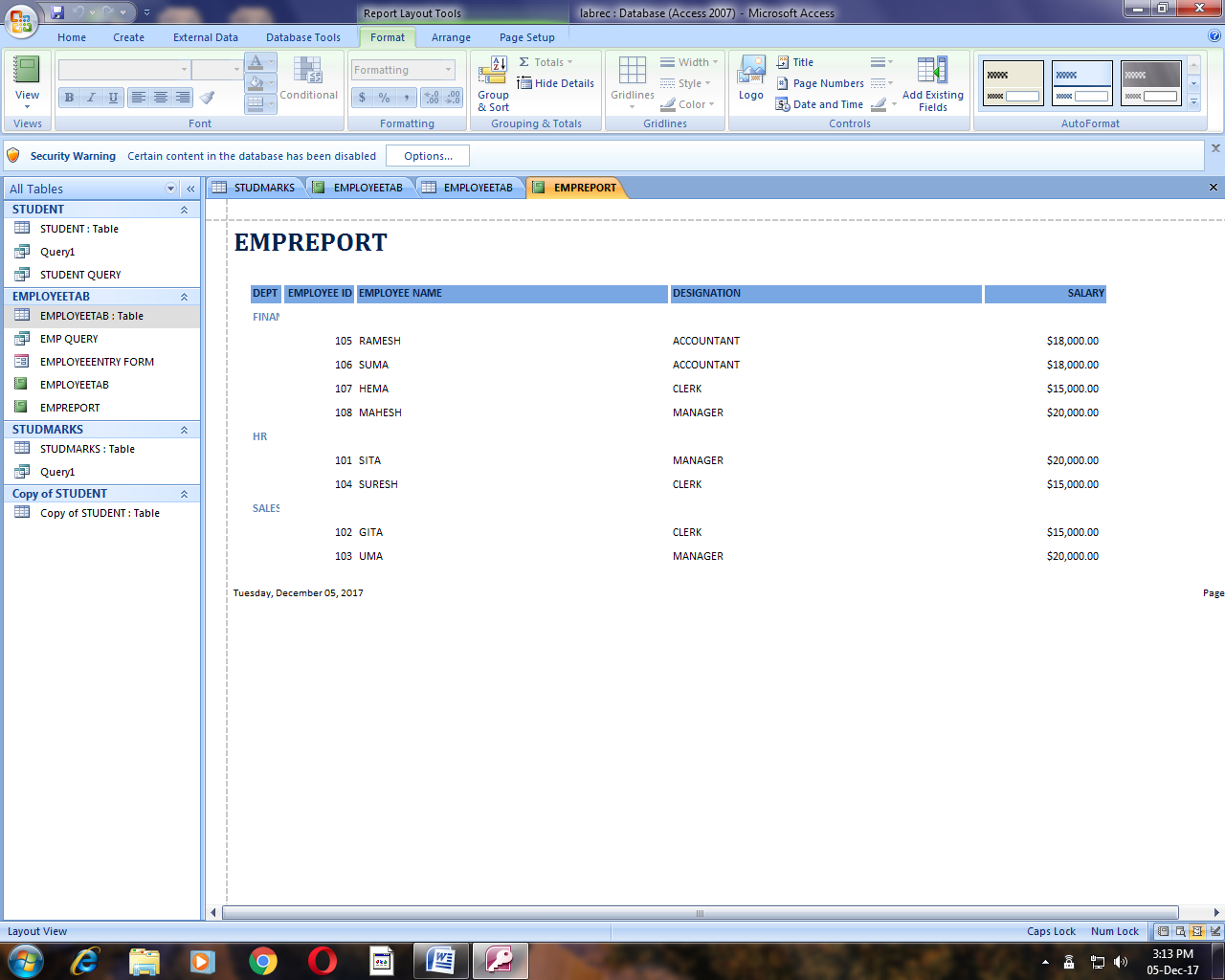 8. Create a student report grouped according to address.OUTPUT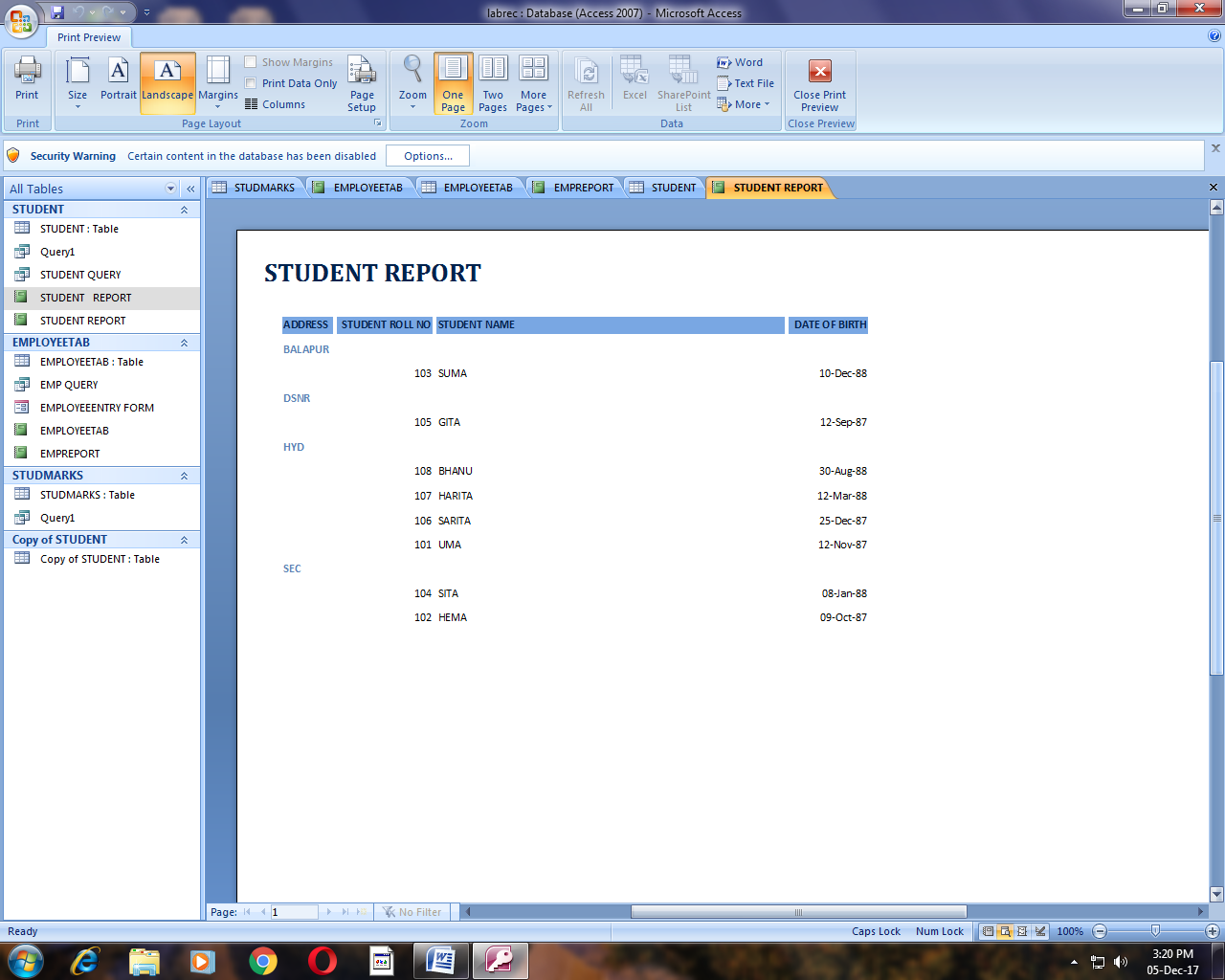 